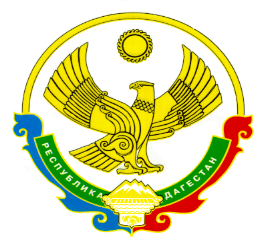 МИНИСТЕРСТВО ОБРАЗОВАНИЯ И НАУКИ РЕСПУБЛИКИ ДАГЕСТАНГосударственное казенное общеобразовательное учреждение Республики Дагестан «Акаринская основная общеобразовательная школа Хунзахского района»368111, Кизилюртовский район, п/о с.Чонтаул, с.Акаро,тел.89034270364 e-mail: akaro.62@mail.ru ПРИКАЗ05 ноября 2020г.                                                                             № 46О плане мероприятий по подготовке и проведению празднования 100-летия образования Дагестанской АССР		Во исполнение Указа Главы Республики Дагестан от 28 октября 2020 г. № 98 «О праздновании 100-летия со дня образования Дагестанской АССР», в целях укрепления и совершенствования системы гражданско-патриотического воспитания,	ПРИКАЗЫВАЮ:Утвердить План мероприятий  школы по подготовке и проведению празднования 100-летия образования Дагестанской АССР согласно приложению 1 к настоящему приказу.Классным руководителям:  Организовать тематические беседы, уроки, патриотические часы, показ видеофильмов, посещение музеев и библиотек, выставка рисунков, согласно Плану;Контроль исполнения приказа оставляю за собой.Директор школы ____________  Магомедалиев Х.К.                                                                                                                Утверждаю:                                                                                                                                     Директор_____________Магомедалиев Х.КПриложение №1План мероприятий по подготовке и проведению празднования100-летия образования Дагестанской АССР№Наименование мероприятияСрок Ответственный 1.Оформить тематический стенд и уголок «Дагестан - наш край родной» Ноярь 2020г..Директор2.Классные часы «Мой Дагестан»В четверть один разКлассные руководители3.Торжественная линейка, посвященная Дню государственности Республики ДагестанЯнварьДиректорСт. вожатая4.Библиотечный урок, викторина: «Моя республика»АпрельГусейнова Г.З.5.Конкурс сочинений  «Мой Дагестан»ФевральМаликов Ш.Н.,Чупанов Г.Г.,Гасанбекова А.З.6.Фотовыставка «Мой район, моя Республика!»ЯнварьУчитель ИЗО7.Акция «Посади свое дерево» в честь 100-летия образования Дагестанской АССРУчастие учителей, воспитателей,  детей и их родителей в совместной посадке деревьевНоябрь Классные руководители8.Конкурс чтецов на лучшее чтение стихов об Дагестане «Дагестан - мой край родной»МартМаликов Ш.Н.,Чупанов Г.Г.,Гасанбекова А.З.9.Книжная выставка «Встречая 100–летие  Дагестанской АССР»ЯнварьГусейнова Г.З.10.Конкурс для девочек: «Дагестанская национальная кухня»Март Гитинова М.М.11.Уроки истории, обществознания, географии «Дагестанская АССР, Дагестан и суверенитет»Декабрь и апрельЧупанова Н.Г.,Магомедова Б.Г.12.Уроки мужества «Дагестанцы – Герои Советского Союза».МайКлассные руководители13.День принятия Конституции Республики Дагестан(Беседа)В течение учебного года.Классные руководители